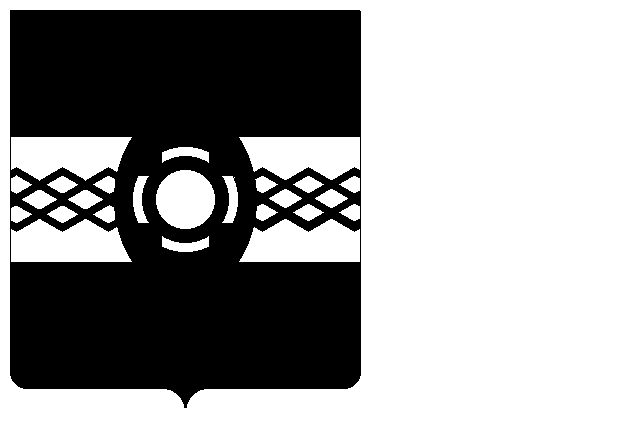 АДМИНИСТРАЦИЯ УДОМЕЛЬСКОГО ГОРОДСКОГО ОКРУГАПОСТАНОВЛЕНИЕ09.01.2019 г. Удомля № 5-па
О внесении изменений в Схему размещения нестационарных торговых объектов на территории Удомельского городского округаВ соответствии с Порядком внесения изменений в схему размещения нестационарных торговых объектов на территории Удомельского городского округа, утвержденным постановлением Администрации Удомельского городского округа от 30.01.2018 № 65-па, протоколом заседания комиссии по размещению нестационарных торговых объектов на территории Удомельского городского округа от 18.12.2018 № 02, Администрация Удомельского городского округаПОСТАНОВЛЯЕТ:1. Внести следующие изменения в Схему размещения нестационарных торговых объектов на территории Удомельского городского округа:1.1. пункты 1.14 и 1.15 исключить;1.2. пункты 1.6, 1.16, 1.27 изложить в новой редакции:«                                                                                                                                 » 2. Отделу экономического развития, потребительского рынка и предпринимательства Администрации Удомельского городского округа представить в Министерство промышленности и торговли Тверской области изменения в Схему размещения нестационарных торговых объектов на территории Удомельского городского округа не позднее 10 дней со дня принятия  настоящего постановления.3. Разместить настоящее постановление на официальном сайте муниципального образования Удомельский городской округ в информационно-телекоммуникационной сети «Интернет».4. Контроль за исполнением настоящего постановления возложить на заместителя Главы Администрации Удомельского городского округа Е.А. Смирнову.5. Настоящее постановление вступает в силу со дня его опубликования в печатном издании «Удомельская газета».Глава Удомельского городского округа Р.А. Рихтер
№п/пАдрес объектаПлощадь объекта кв.м.СпециализацияТипобъектаПериод функционирования1.6ул. Космонавтов, 1(напротив центрального входа на городской рынок) 8,0продовольственная  группакиоск круглогодично1.16пр. Курчатова, у дома № 12(остановочный комплекс «Центр») 36,0продовольственная, промышленная группа, цветочная продукцияпавильон круглогодично1.27ул. Энтузиастов, 4б(западная часть ограждения  МБДОУ детский сад «Теремок»)53,0Продовольственная группа, цветочная продукция, оказание бытовых услугпавильонкруглогодично